*MKCRX00FKD7H*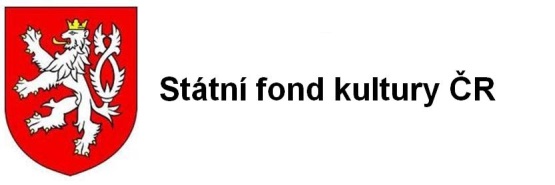 Maltézské náměstí 471/1							Telefon: 257 085 111118 11 Praha 1								Fax: 224 318 155											E-mail: epodatelna@mkcr.cz Naše značka: MK 43969/2020 OULK		   V Praze dne: 8.7.2020Tisková zpráva rady Státního fondu kultury ČR  V současné komplikované situaci je velmi důležité, aby i kultura byla podporována všemi možnými prostředky.   V měsíci červnu 2020 proto proběhla dvě zásadní jednání členů rady SFK, která se prioritně věnovala strategickému řešení současné situace v oblasti udělování finanční podpory 
pro kulturní projekty. V roce 2020 přešel Státní fond kultury na systém pravidelného vyhlašování výzev na kulturní projekty a Česká televize (ČT 2) začala pravidelně informovat diváky, že výtěžek z reklamy je určen na podporu SFK, obojí mimo jiné vedlo k značnému navýšení zájmu o dotace. Jestliže v roce 2019 žádalo o podporu 475 projektů, pak v roce 2020 se počet žádostí zvýšil na 832, přičemž rozpočtovaná finanční částka zůstala na úrovni roku 2019, tudíž se výrazně snížil i procentuální podíl SFK na financování projektů (z průměrných 36 % minulých let na 22% v současnosti).  Proto se rada SFK rozhodla situaci řešit 
a po jednání s ministrem kultury Lubomírem Zaorálkem a provedených analýzách zásadně změnit strategii. Rada SFK rozhodla pro rok 2021 vyhlásit celkem 3 výzvy k přijímání žádostí s následujícími termíny:od 24. do 30. srpna 2020 lze žádat o podporu pro projekty zahajované v termínu 
1. 1. – 31. 4. 2021od 21. do 27. prosince 2020 lze žádat o podporu projektů zahajovaných v termínu 1. 5. – 31. 8. 2021od 19. do 25. dubna 2021 lze žádat o podporu projektů zahajovaných v termínu 1. 9. – 31. 12. 2021  Rozhodujícím termínem projektu je datum zahájení klíčového výstupu projektu, čímž se rozumí zahájení festivalu, premiéra, vernisáž, křest knihy apod.  Rada SFK dále rozhodla v roce 2021 přísněji posuzovat nedostatky jednotlivých žádostí, které budou při nesplnění vyřazeny. Přesná specifikace těchto nedostatků bude zapracována do nového formuláře a zveřejněna na stránkách SFK (MK ČR) i výzev pro rok 2021.  Na společném jednání rady SFK  přislíbil ministr kultury ČR projednat zásadní navýšení finančních prostředků na dotace pro kulturu v roce 2021 přidělované SFK z původních 30 miliónů Kč na 60 miliónů Kč. Uvedené navýšení projedná správce SFK ČR s ministerstvem financí jako změnu návrhu rozpočtu na rok 2021.  Rada SFK předpokládá, že všechny uvedené změny, především navýšení finančních prostředků, významně podpoří kulturní projekty, které se budou realizovat v ČR v roce 2021.Zpracovali:Jiří Dědeček – předseda radyBřetislav Holásek – člen rady, zástupce pro mediální komunikaci